Pesterzsébet, 2023. április 9.Takaró Tamás Dániel, lelkipásztorhúsvét Lectio: János 20; 1-10, 19„A hét első napján, korán reggel, amikor még sötét volt, a magdalai Mária odament a sírhoz, és látta, hogy a kő el van véve a sírbolt elől. Elfutott tehát, elment Simon Péterhez és a másik tanítványhoz, akit Jézus szeretett, és így szólt hozzájuk: Elvitték az Urat a sírból, és nem tudjuk, hova tették. Elindult tehát Péter és a másik tanítvány, és elmentek a sírhoz. Együtt futott a kettő, de a másik tanítvány előrefutott, gyorsabban, mint Péter, és elsőnek ért a sírhoz. Behajolt, és látta, hogy ott fekszenek a lepedők, de nem ment be. Nyomában megérkezett Simon Péter is, bement a sírba, és látta, hogy a leplek ott fekszenek, és hogy az a kendő, amely a fején volt, nem a lepleknél fekszik, hanem külön összegöngyölítve, egy másik helyen. Akkor bement a másik tanítvány is, aki elsőnek ért a sírhoz, és látott, és hitt. Még nem értették ugyanis az Írást, hogy fel kell támadnia a halottak közül. A tanítványok ezután hazamentek.(…)Aznap, amikor beesteledett, a hét első napján, ott, ahol összegyűltek a tanítványok, bár a zsidóktól való félelem miatt az ajtók zárva voltak, eljött Jézus, megállt középen, és így szólt hozzájuk: Békesség nektek!”Alapige: Zsidó levél 11; 6„Hit nélkül pedig lehetetlen Istennek tetszeni; mert a ki Isten elé járul, hinnie kell, hogy ő létezik és megjutalmazza azokat, a kik őt keresik.”Kedves Testvérek! Legnagyobb keresztyén ünnepünk húsvét, mert Isten világszeretete és a világ megváltása a húsvéttal ért célba! Isteni világszeretetet és világmegváltás. Ezekről eszünkbe jut az igék-igéje: „Mert úgy szerette Isten ezt a világot, hogy az ő egyszülött Fiát adta, ha valaki hisz ő benne el ne vesszen, hanem örök élete legyen.” Húsvétban pontosan ez valósult meg. Húsvétkor Isten győzött, „Elmúlás és rom felett” - ahogy énekeltük szép, örvendező énekünkben is - és „Krisztusban beteljesedve látom üdvösségemet.” Beteljesedett az üdvösség. Éppen azért, mert Jézus Krisztus feltámadt és üres a sír! Az evangéliumokból tudjuk, hogy nagypénteken a sietősen elvégzett temetésnek voltak szemtanúi. Mások mellett magdalai Mária is látta, hogy férfiak a sír szája elé hengerítettek egy súlyos zárókövet és bezárták vele azt. János beszámolója szerint Mária húsvét hajnalban elhengerítve találta ezt a sziklát. Ott volt a hatalmas zárókő, de nem a helyén és annyira megijed, hogy visszaszalad, hogy szóljon a tanítványoknak. S valóban, amikor Mária és a tanítványok kimennek a temetőkertbe üresen találják Jézus sírját. Húsvét csodája éppen abban fogalmazódik meg, hogy üres a sír! De valóban az? Tényleg üres a sír? Bizony, nem az! Jézus valóban nincs már ott húsvét hajnalán. Azonban van, ami ott marad Jézus után az üres sírban. Nem üres az! Mert ahol van feltámadás, ott mindig ott marad valami! Mi maradt Jézus húsvéti sírjában? A Biblia szerint Jézus feltámadásával, sírjában maradt a halál fullánkja és a halál diadala. Pál apostol a Korinthusiaknak írja: „Amikor pedig ez a romlandó test romolhatatlanságba öltözik, és ez a halandó test halhatatlanságba öltözik, akkor teljesül be, ami meg van írva: Teljes a diadal a halál fölött! Halál, hol a te diadalod? Halál, hol a te fullánkod? A halál fullánkja a bűn…” I. Kor 15:54-56. A halál gyötrelemmel jár, mint a skorpió fullánkjának döfése, vagy mint a kígyó mérge, amely szétárad áldozata testében és elpusztítja azt. Aki bejött erre a világra, annak ki is kell mennie ebből a világból. Születünk és meghalunk. Látszólag arról van szó, hogy ez az élet körforgásának szigorú törvénye.Azonban Isten igéje szerint ameddig nem volt bűn, addig nem létezett halál sem. Éppen azért van halál, mert van bűn is. Az ige szerint a halál fullánkja a bűn. Éppen ezért, amikor Jézus legyőzte a bűnt, akkor vele együtt legyőzte a halált is. Nagypénteken azt látjuk, hogy Jézus Krisztus magára veszi a bűnt, sőt bűnné lesz értünk és belehal, így győzi le azt. Jézus a helyünkre áll. Azért vállalta a kereszthalált, hogy ne nekünk kelljen megállnunk - a bűneinkért egyébként minket jogosan ítélő - Isten előtt. S hogy Jézus átvigyen minket a halál misztériumán át az Ő országába. Jézus Krisztus mindent végérvényesen elrendezett számunkra nagypénteken és húsvétkor. Pál apostol érti ennek jelentőségét, ezért kiált fel oly diadalmasan: „Teljes a diadal a halál fölött! Halál, hol a te diadalod? Halál, hol a te fullánkod?”A húsvéti sírban valóban nincsen ott Jézus! Azonban feltámadása után ott maradt a sírban valami. Nem véletlenül jegyezték meg az evangéliumok. Ott maradtak Jézus után a halált jelző gyolcsok! A sírban maradtak a temetést, a gyászt jelző lepedők és főkötő. Jézus nem tartozik a halottak, a legyőzöttek birodalmához, amit kifejez egy temetőkert a sírbolt és benne a halotti kelmék, Jézus nincs közöttük és bennük! Jézus jól láthatóan mindent otthagy a sírban, ami az elmúláshoz tartozik!A Feltámadott ki is vihette volna a kelméket a sírból, vagy kivihették volna azokat az angyalok. De nem! Azoknak éppen ott, bent kellett maradniuk a sírban. Oda tartoznak. Jézus éppen a halotti lepleket hagyja maga mögött, maga után, hogy azok „némán üzenjék”, hogy Úr felettük, legyőzte, amit hordoznak: a halált. Nemsokára látniuk kell majd azokat Máriának és a tanítványoknak is. Azoknak a gyolcsoknak „prédikálniuk kell” majd a tanítványoknak! S lesz, aki megérti a prédikációt és lesznek, akik nem. De látniuk kell azokat. Mert a sírban hagyott gyolcsok, éppen Jézus halál feletti győzelmét hirdetik. Jézus már nincsen ott, feltámadt, csak a halál jegyei maradtak ott utána, melyekkel az Úr kifejezi, hogy a bűn és halál, immár legyőzött ellenségek!Jézus feltámadása egyszerre jel és valóság is. A nagy kérdés, hogy látva a jeleket, milyen következtetésre, igazságra, valóságra jut el az ember. Az egyház ma is jeleket és valóságot kínál. Mindig a jelekkel találkozunk először, és csak azután a valósággal. Rendszerint sok mindent, sokféle jelet látunk és hallunk addig, ameddig valóságos hitre nem jutunk a Krisztusba. Az egyház kétezer éve jeleket mutat, amelyeken keresztül a jelzetthez a Feltámadotthoz akarja vezetni az embereket. Szimbólum, jel a minden keresztelés alkalmával látott víz, amely azt jelzi, hogy csak megmosatás, megtisztítás által közeledhetünk Istenhez. Meg kell tisztulnunk, ahhoz, hogy Isten szövetségesei legyünk, hogy családjába bekerülhessünk. Jel a Biblia, amely a benne szereplő igéken keresztül Jézushoz akar vezetni minket. Jel, jegy az úrvacsorában a kenyér és a bor. Jelzik Jézust, aki nagypénteken valósággal letette értünk az életét. Megtörtetett testét jelzi a kenyér, amint a pap megtöri azt a kiosztásakor. A bor Jézus vérét jelenti, amely kiontatott értünk a keresztfán. Azonban minden jel, csak akkor vezet el minket a valóságba a jelzetthez, ha megértjük és elhisszük, és hogy a jel, amit jelez, az igaz! A valóság maga. Hogy történt ez János apostol életében? Ő volt az első húsvét hajnalán, aki hitt abban, hogy Jézus feltámadt. Mégpedig úgy tudott hinni, hogy nem látta a Feltámadottat. Csak jeleket látott és mégis elég volt ez neki! Így olvastuk igénkből: „János látott és hitt.”Mária volt a feltámadás napi hírvivő: „Elvitték az urat a sírból és nem tudjuk hova tették.” A tanítványokat mozgásba hozta a megdöbbentő hír. Péter volt az idősebb tanítvány, János megelőzte őt, hamarabb ért a sírhoz, de be nem ment. Csak lehajolt, benézett, és összegöngyölt lepedőket látott. Közben befutott Péter is. Ő nem habozott, azonnal bement a nyitott sírba, látni akarta mi van odabent. A hely, ahol Jézus feküdt, üres volt. Holttest nem volt a kőfekhelyen. Ugyanakkor, ahogyan Péter nézte a helyet, ahová lefektették az Urat, azt látta, hogy: „a lepedők ott vannak, és a keszkenő, ami az ő fején volt, nem együtt van a lepedőkkel, hanem külön összegöngyölítve egy helyen.” Aztán belépett János, ő is körbenézett és azt olvastuk: „látott és hitt”. Húsvét hajnalán mindhárom tanítvány nézte a nyitott sírt, de valahogy mindenki mást látott meg benne és általa. Magdalai Mária látása egyfajta test szerinti nézés. Ő Jézust a halál által legyőzöttnek látja. Látja az elhengerített sokmázsás követ és másra nem tud gondolni, mint hogy Jézus nem több ebben a pillanatban, mint kiszolgáltatott holttest. Valaki, aki, akit el lehet vinni és valahova máshová át lehet helyezni, ahogyan mondja is a tanítványoknak. A hite holt hit. Mert akihez kapcsolná a látása, hite szerint nem tartozik az élők sorába. Pedig tudjuk alapigénkből, „Hit nélkül pedig lehetetlen Istennek tetszeni; mert a ki Isten elé járul, hinnie kell, hogy ő létezik és megjutalmazza azokat, a kik őt keresik.”Amikor Péter belép a sírba, egy másik szót használ a szentíró, hogy kifejezze az ő nézését. Az itt szereplő igét úgy fordíthatjuk, hogy alaposan, körültekintően, behatóan végignézte a sírboltot. Ő többet is látott, mint Mária. Hiszen a halotti leplet és a fejkendőt is láthatta, amely szépen össze volt göngyölve.Péter figyelmes, vizsgálódó nézéséhez időre volt szükség. Gondolkozva nézett. Bizonyosan eszébe jutott, hogy ha úgy lett volna, ahogy Mária mondta, akkor, akik elvitték a holttestet, nem vették volna le róla a halotti szöveteket. Hiszen úgy sokkal nehezebb vinni egy testet. És miért hajtogatta volna össze a fejről leszedett keszkenőt egy sírrabló? Péter érzékeli, hogy valamiféle rejtélyes dolog történt itt. Vajon kik és miért vitték el Jézus testét? Péter látása is egyfajta hitbeli állapotot jelöl. Ő nem csupán materialista módon gondolkozik. Sejti, hogy másról, többről van szó, mint amiről Mária beszélt nekik. De nem érti, hogy pontosan mi és miért történt. Hite kereső hit marad.Aztán belépett János is. Az ő esetében megint más görög szót használ az evangélium. Azt jelenti ez a szó, hogy megért, felfog valamit. János látása; megértése, felfogása egy igazságnak, valóságnak, egy történésnek. János felfogta, hogy a hiányzó test és a halotti leplek elrendezése azt bizonyítják, hogy Jézus testét bizonyosan nem rabolták el. Az itt szereplő szót úgy lehetne leírni, mint amikor valaki néz egy jelet és felismeri általa a jelzettett. Az itt szereplő látni szó: egy új valóságra való szem felnyílást jelent. De mit látott János, ami miatt hitt? Jézus testét a temetésekor becsavarták, begöngyölték gyolcsleplekbe. Most is ott volt a gyolcsrongy, mint egy bábu, csak a test hiányzott belőle. A kelmék nem voltak szétvágva. A fejkeszkenő összetekert állapotban volt ott, nem feltépve, nem felvágva. Ugyanakkor a test nincs benne a gyolcsokba. Hogy lehet ez? Csak úgy, hogy a testet nem vitték el. A pólyából a testet kihúzni nem lehet. A test viszont valóban eltűnt. Csak úgy történhetett, hogy akinek a testén ezek a leplek voltak, átment rajtuk. Tehát Jézus él. János csak áll, nézi a lepleket és megérti és elhiszi, hogy az Úr feltámadt. Íme, a jel és a jelzett: Jézus feltámadása egyszerre jel és valóság. S azok a gyolcsok is jelek, azt jelzik, hogy legyőzetett a halál! Jelzik és üzenik, hogy az ember számára - Jézus érdeméért - van a bűn és halál fogságból megtérés és újjászületés! Van lehetőség ma is a bűnből való életre támadni. Az újjászületés és megtérés, valóságos feltámadást jelent. Aki ezt átéli, az nem a volt, hanem a lesz világához tartozik. Akinek nagypéntek személyes valóság volt, annak a húsvétjában, mindig ott marad valami a sírban, halálban, múltban. Valami ott mard, mert annak ott is van a helye. Minden valóságos feltámadáskor valami ott marad a halálban. Ott maradnak a bűneink. Ott marad az elrontott múltad. Ott marad a hitetlenséged. Ott maradhatnak félelmeid. Miért cipelnéd tovább azt, amitől szenvedsz? Szeretné neked is adni és mondani a Feltámadott: „Békesség néked.” Mária és Péter úgy indultak haza, hogy nézték a jeleket: a nyitott sírt, a lepleket, de ekkor még nem jutottak élő hitre Jézusban. János látott és hitt. Ő az egyedüli húsvéti szereplő, aki a feltámadásnak csak jeleit látta, a Feltámadottat nem, mégis hitt Benne.Íme, az úrasztalán a feltámadott jelei, jegyei: a kenyér és bor. Lásd és higgy! Hogy jól úrvacsoráztál-e, tudni fogod onnan, hogy más emberként mész ki ebből a templomból, mint ahogy ide bejöttél. Mert ha megújulsz ma, akkor valamit biztos a halálba adsz, lezársz, vagy elengedsz. Ha lesz feltámadáshited Jézusban, akkor valamit biztosan otthagysz ma az úrasztalánál, hogy te szabad, örvendező emberként mehess tovább, Jézust követő utadon!Ámen!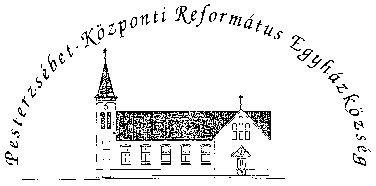 Pesterzsébet-Központi Református Egyházközség1204 Budapest, Ady E. u. 81.Tel/Fax: 283-0029www.pkre.hu   1893-2023